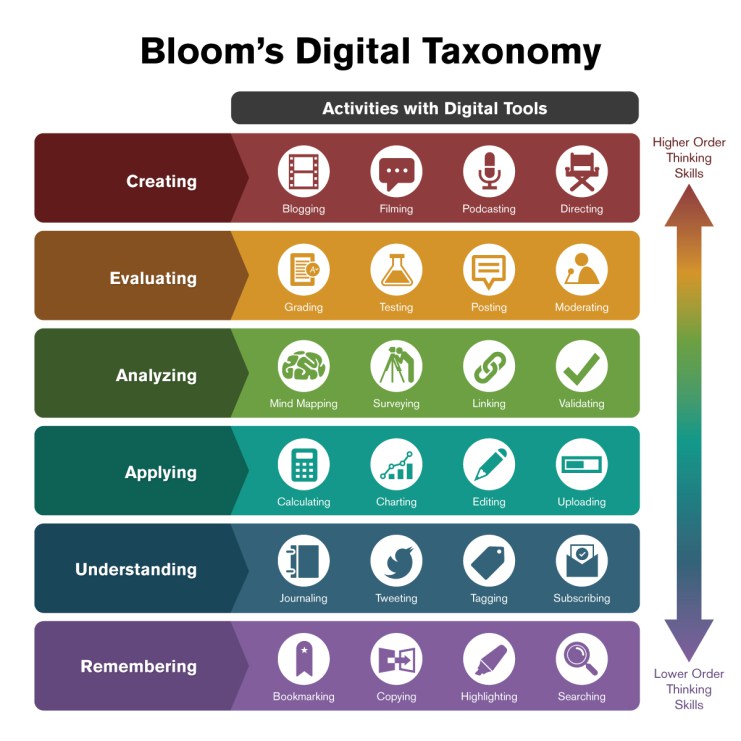 Figure 1. Bloom’s Digital Taxonomy (Infographic Credit: Ron Carranza, as cited in Sneed, 2016)